MODELLO C(DA COMPILARE DA PARTE DI CIASCUNA IMPRESA INDICATA NEL MODELLO “A” DELLA DOMANDA)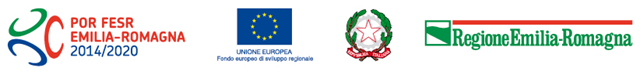 DICHIARAZIONE DI ADESIONE AL PROGETTO CONSORTILE E DEI PARAMETRI DIMENSIONALI(ai sensi degli artt. 46 e 47 del D.P.R. 445/2000)Il sottoscritto ________________________________ nato a __________________________ il __________     CF ____________________ ____in qualità di _____________________________________________ dell’impresa: _______________________________________________(P.IVA: _____________________,con sede a _____________, via ____________  (Se l’unità locale oggetto dell’intervento è diversa dalla sede indicarne l’indirizzo: ___________________________________________________________________)ai sensi degli artt. 46 e 47 del D.P.R. 445/2000, consapevole della responsabilità penale cui può andare incontro nel caso di affermazioni mendacidichiara E AUTOCERTIFICAche l’impresa è associata al, ovvero partecipa al progetto del, consorzio _________________________;che l’impresa parteciperà al progetto presentato dal consorzio alla Regione a valere sul bando dell’annualità 2018-2019;che l’impresa è regolarmente costituita ed iscritta nel registro imprese presso la CCIAA competente per territorio (indicare CCIAA in cui si è iscritti: ___________________);che l’impresa è attiva e non risultano procedure di liquidazione, fallimento, concordato preventivo, amministrazione controllata o altre procedure concorsuali in corso.dichiara INOLTRE(PARAMEtRI DIMENSIONALI)di essere a conoscenza delle disposizioni previste nel Decreto del Ministero delle Attività Produttive 18 aprile 2005: “Adeguamento alla disciplina comunitaria dei criteri di individuazione di piccole e medie imprese”  (G.U. 12 ottobre 2005 – in recepimento della Raccomandazione 2003/361/CE);di possedere i requisiti di PMI, rientrando nella categoria di: micro impresa		  piccola impresa		  media impresaAl fine della verifica dei parametri di cui sopra si riportano i seguenti dati relativi all’ultimo esercizio Contabile chiuso ed approvato precedente alla data di sottoscrizione della domanda, se disponibile:Fatturato (Migliaia Euro) __________________ 	Occupati (ULA) _________________Totale di bilancio (Euro) _______________________(Per le sole imprese che non rientrano nella definizione di PMI secondo i dati sopra forniti) Si riportano i seguenti dati relativi al penultimo esercizio contabile chiuso ed approvato precedente alla data di Sottoscrizione della domanda, se disponibile:Fatturato (Migliaia Euro) __________________ 	Occupati (ULA) _________________________Totale di bilancio (Euro) _______________________Relativamente alla situazione societaria si riporta la situazione in cui si trova l’impresa richiedente alla data di presentazione della domanda:A l’impresa è autonoma 	B l’impresa presenta legami di associazione 	e/o	C l’impresa presenta legami di collegamentoCompagine sociale(se l’impresa ha barrato la casella B oppure C relative alla situazione societaria, è obbligatorio compilare le seguenti tabelle)Imprese collegate (periodo di riferimento = ultimo esercizio contabile chiuso ed approvato precedente alla data di sottoscrizione della domanda)Imprese associate (periodo di riferimento = ultimo esercizio contabile chiuso ed approvato precedente alla data di sottoscrizione della domanda)Socio(cognome e nome / ragione sociale / denominazione ente)Codice FiscaleQuota detenuta %Denominazione, CF e P.IVAOccupati (ULA)FatturatoTotale di bilancioDenominazione, CF e P.IVAOccupati (ULA)FatturatoTotale di bilancio